COVID-19 NoticeThis risk assessment must be read in conjunction with the club or society’s COVID-19 Risk Assessment on their SUSU page. Should any information in this risk assessment conflict with the measures listed in the COVID risk assessment, then the COVID risk assessment takes precedence over this document.Assessment Guidance Risk AssessmentRisk AssessmentRisk AssessmentRisk AssessmentRisk AssessmentRisk Assessment for the activity ofWeekly Jazz Band RehearsalsWeekly Jazz Band RehearsalsDateAcademic Year 2020/21Club or SocietySU Jazz BandAssessorFiona SunderlandFiona SunderlandPresident or Students’ Union staff memberKenneth LeungSigned off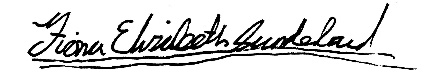 PART A PART A PART A PART A PART A PART A PART A PART A PART A PART A PART A PART A (1) Risk identification(1) Risk identification(1) Risk identification(1) Risk identification(2) Risk assessment(2) Risk assessment(2) Risk assessment(2) Risk assessment(3) Risk management(3) Risk managementHazardPotential ConsequencesPotential ConsequencesWho might be harmed(user; those nearby; those in the vicinity; members of the public)InherentInherentInherentResidualResidualResidualFurther controls (use the risk hierarchy)HazardPotential ConsequencesPotential ConsequencesWho might be harmed(user; those nearby; those in the vicinity; members of the public)LikelihoodImpactScoreControl measures (use the risk hierarchy)LikelihoodImpactScoreFurther controls (use the risk hierarchy)Injury whilst moving tables/chairs and setting up.Back injury from lifting something to heavy.Injury from hitting or dropping tables/chairs. Crushing fingers. Damage to the drum kit.Back injury from lifting something to heavy.Injury from hitting or dropping tables/chairs. Crushing fingers. Damage to the drum kit.Those moving them and nearby people428Make sure multiple people are assigned to each table. Don’t allow anyone with existing back injuries to help. Make sure only a few people who know what they’re are assigned to setting up the drum kit so people don’t get in the way and knock anything or catch fingers.212Not required.Injury whilst moving instruments into rehearsal space Back injury from lifting something to heavy. Tripping walking from clubs and socs to the cafe whilst carrying.  Crushing fingers. Damaging instruments.Back injury from lifting something to heavy. Tripping walking from clubs and socs to the cafe whilst carrying.  Crushing fingers. Damaging instruments.Those moving and nearby people4312Make sure the lift is used wherever possible for heavy items. Have at least two people moving large instruments such as the drum kit, make sure people know how to lift and carry things correctly. Make sure everyone able to, helps clear the room for rehearsing.224Not requiredHitting nearby people while playing. Dropping instrumentsInjury from having large instruments falling/ being dropped. Knocking instruments and causing damageInjury from having large instruments falling/ being dropped. Knocking instruments and causing damageThose in the rehearsal or nearby339Ensure everyone is appropriately spaced so that people will not bump into each other or be able to knock and damage instruments. With the ongoing pandemic committee will also ensure close person contact is avoided.212Not requiredTransporting too and setting up for concerts.Injury carrying/moving equipment for off-campus concerts.Injury carrying/moving equipment for off-campus concerts.Members326Make sure people are carrying things correctly and are taking care. Large items to be transported by car and everyone able to help, helping carry things. 212Not Required.Socials including nights out in town, and activities such as trampoliningInjuries, assault or theft whilst out especially as a result of/worsened by consumption of alcohol. Injury whilst taking part in injuries or as a result of travel.Injuries, assault or theft whilst out especially as a result of/worsened by consumption of alcohol. Injury whilst taking part in injuries or as a result of travel.Members attending each social4312For nights out everyone talked to about staying safe, make sure no one is drinking too much (committee members to be responsible) make sure no one is going off/home alone. For activities make sure everyone knows what appropriate clothing to wear, reads any relevant safety material and attends any safety talk on activity.339Additional risk assessments for any particularly high-risk activities (those which would still have a high risk score).BuskingTheft/damage of instruments.  Injury or theft of members particularly when carrying instruments, stands, music etc. Particular danger in bad weather.Theft/damage of instruments.  Injury or theft of members particularly when carrying instruments, stands, music etc. Particular danger in bad weather.Members participating in busking4416Cancel busking if weather is not deemed appropriate (rain, severe wind etc.). Make sure heavy instruments are taken by someone driving, everyone able to help carrying to help moving equipment and no one to take too much. Make sure members are all comfortable in the position playing in. Make sure all stuff is nearby and can be seen at all times and instruments to never be unattended.224Not required.Injury and damage incurred during tour and people getting lost.Loss or theft of instruments, or damage in transit.  Injury from travel including serious injury from vehicular collisions. Theft whilst staying in accommodation or theft of instruments/ pickpocketing whilst busking and out and about. Reactions to food/medication resulting in health problems.Loss or theft of instruments, or damage in transit.  Injury from travel including serious injury from vehicular collisions. Theft whilst staying in accommodation or theft of instruments/ pickpocketing whilst busking and out and about. Reactions to food/medication resulting in health problems.Members attending the tour4416Ensure all drivers are adequately qualified and comfortable driving. Make sure members keep rooms locked and instruments all kept securely and out of sight. Make sure members don’t go off alone and have contact details for tour leader and others. Make sure everyone declares medical issues and allergies, and have appropriate medication at all times including epipens. This will be assessed separately and the likelihood of the event happening will be under on-going evaluation.3412Separate risk assessment to be completedCOVID-19Infection of COVID-19 disease by the virus SARS-CoV-2. Infected personnel can show no symptoms in the 14-day incubation period, risking transmission to other personnel in their day to day life contact. COVID-19 can cause a continuous cough, high fever and loss of taste and smell. In several cases COVID-19 can be fatal.Infection of COVID-19 disease by the virus SARS-CoV-2. Infected personnel can show no symptoms in the 14-day incubation period, risking transmission to other personnel in their day to day life contact. COVID-19 can cause a continuous cough, high fever and loss of taste and smell. In several cases COVID-19 can be fatal.Members attending in rehearsals, members nearby, members who have been in contact with those in rehearsals in the next 14 days4520Ensure social distancing occurs throughout the whole time in band activities. This includes limiting rehearsals to 6 person groupings maximum, with each person at least 2 meters away from the next person. Those playing wind and brass instruments would be recommended to have a 3 meter distance and not facing directly to another person when playing. There will be no sharing of equipment such as instruments and music, where each member will assemble and disassemble their own instruments as well as deep cleansing of their musical instruments and relevant equipment after each rehearsals. 3515Separate risk assessment to be completedUsing Laptops/Tablets to Read Sheet Music Injury due to Falling Laptops/Tablets from Unsteady Platforms such as Music StandsInjury due to Falling Laptops/Tablets from Unsteady Platforms such as Music StandsMembers Attending Rehearsals4312Ensure members are using stable platforms.Ensure those having tables are on a stable and secure music stand, which should be secured tightly in all joints before placing any tables on topPossibly providing tall chairs in the plant pot for members using a laptop to read music224Not RequiredNoiseDamage to ears due to loud sound from instruments, or monitors not positioned and causing loud sound from feedback in the PA system for vocalistsDamage to ears due to loud sound from instruments, or monitors not positioned and causing loud sound from feedback in the PA system for vocalistsMembers attending rehearsals, audiences to concerts339Encourage members to wear protective ear buds during rehearsal and concerts.Keep volume of instruments to an appropriate noise level, and avoid playing directly at someone’s earEnsure PA/mic system is set up properly and tested before rehearsal/concerts111.  .  Not requiredTrip Hazard of PA System CablesInjury due to tripping of individual being unaware of PA system cables lying around rehearsal Injury due to tripping of individual being unaware of PA system cables lying around rehearsal Members attending rehearsals339Ensure cables are tucked near sofas, the side, or areas where less people will be walking aroundAlert members to be aware of the cables and move with caution around the PA system111Not requiredPART B – Action PlanPART B – Action PlanPART B – Action PlanPART B – Action PlanPART B – Action PlanPART B – Action PlanPART B – Action PlanPART B – Action PlanRisk Assessment Action PlanRisk Assessment Action PlanRisk Assessment Action PlanRisk Assessment Action PlanRisk Assessment Action PlanRisk Assessment Action PlanRisk Assessment Action PlanRisk Assessment Action PlanPart no.Action to be taken, incl. CostAction to be taken, incl. CostBy whomTarget dateTarget dateReview dateOutcome at review dateOutcome at review date7Separate risk assessment to be made for tourSeparate risk assessment to be made for tourTour secretaries24/05/1924/05/19TBC5Risk assessments to be made for any individual socials which still have high residual riskRisk assessments to be made for any individual socials which still have high residual riskSocial secretaryTBCTBCTBC8Separate risk assessment to be made for analysis COVID-19 related risksSeparate risk assessment to be made for analysis COVID-19 related risksPresident18/09/2018/09/20MonthlyResponsible manager’s signature:Responsible manager’s signature:Responsible manager’s signature:Responsible manager’s signature:Responsible manager’s signature:Responsible manager’s signature:Responsible manager’s signature:Responsible manager’s signature:Responsible manager’s signature:Print name: Kenneth LeungPrint name: Kenneth LeungPrint name: Kenneth LeungPrint name: Kenneth LeungPrint name: Kenneth LeungDate: 18/09/20Print name: Fiona SunderlandPrint name: Fiona SunderlandDate: 26/09/20EliminateRemove the hazard wherever possible which negates the need for further controlsIf this is not possible then explain whySubstituteReplace the hazard with one less hazardousIf not possible then explain whyPhysical controlsExamples: enclosure, fume cupboard, glove boxLikely to still require admin controls as wellAdmin controlsExamples: training, supervision, signagePersonal protectionExamples: respirators, safety specs, glovesLast resort as it only protects the individualLIKELIHOOD5510152025LIKELIHOOD448121620LIKELIHOOD33691215LIKELIHOOD2246810LIKELIHOOD11234512345IMPACTIMPACTIMPACTIMPACTIMPACTImpactImpactHealth & Safety1Trivial - insignificantVery minor injuries e.g. slight bruising2MinorInjuries or illness e.g. small cut or abrasion which require basic first aid treatment even in self-administered.  3ModerateInjuries or illness e.g. strain or sprain requiring first aid or medical support.  4Major Injuries or illness e.g. broken bone requiring medical support >24 hours and time off work >4 weeks.5Severe – extremely significantFatality or multiple serious injuries or illness requiring hospital admission or significant time off work.  LikelihoodLikelihood1Rare e.g. 1 in 100,000 chance or higher2Unlikely e.g. 1 in 10,000 chance or higher3Possible e.g. 1 in 1,000 chance or higher4Likely e.g. 1 in 100 chance or higher5Very Likely e.g. 1 in 10 chance or higher